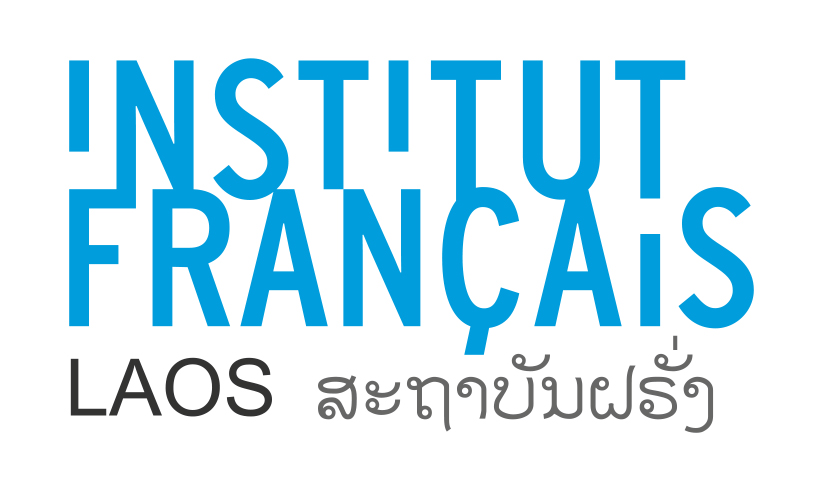 ການແຂ່ງຂັນວິດີໂອ "1ຄວາມຄິດ, 1ເລື່ອງ, 1ນາທີ"ພາຍໃຕ້ຫົວຂໍ້ : ຕົວເມືອງສະຖາບັນຝຮັ່ງ ປະຈໍາ ລາວ ຈັດການແຂ່ງຂັນວິດີໂອ ໂດຍການນໍາໃຊ້ມືຖື, ທີ່ມີຊື່ວ່າ " 1ຄວາມຄິດ, 1ເລື່ອງ, 1ນາທີ " ພາຍໃຕ້ຫົວຂໍ້ : " ຕົວເມືອງ "  ລະຫວ່າງ ວັນທີ 29 ຕຸລາ ຫາ 23  ພະຈິກ 2020. ປະກາດ ຜົນຂອງການແຂ່ງຂັນ ວັນທີ 27 ພະຈິກ 2020. ກຳມະການມືອາຊີບທີ່ຈະເປັນຜູ້ຕັດສິນຄັດເລືອກຜົນງານທີ່ຊະນະ.ການລົງທະບຽນແຂ່ງຂັນວິດີໂອຜູ່ເຂົ້າແຂ່ງຂັນການແຂ່ງຂັນແມ່ນເປີດກ້ວາງ ສຳລັບໄວໜຸ່ມທີ່ອາໄສໃນ ສປປ ລາວ ທີ່ມີອາຍຸ 18ປີ ຂື້ນໄປ.ຮູບແບບຜົນງານທີ່ຮັບເອົາ : ເປັນຮູບພາບເຄື່ອນໄຫວພ້ອມສຽງMP4 ຫຼື ລິ້ງ Google Drive. ສົ່ງຜົນງານຜ່ານທາງອີເມວ culture@if-laos.org ກ່ອນວັນທີ 23 ພະຈິກ 2020 ເວລາ 17ໂມງ. ທ່ານສາມາດລົງທະບຽນອອນລາຍຕາມເວັບໄຊທ໌ຂອງສະຖາບັນຝຣັ່ງໄດ້ທີ່ : http://www.if-laos.org/.ບັນດາຜູ່ເຂົ້າແຂ່ງຂັນ ມີຄວາມຮັບຜິດຊອບແຕ່ພຽງຜູ່ດຽວ ຕໍ່ກັບເນື້ອໃນທັງໝົດຂອງຜົນງານ ; ບໍ່ວ່າຈະເປັນ ການຮັບປະກັນວ່າໄດ້ຮັບອະນຸຍາດຈາກບຸກຄົນອື່ນ ທີ່ຖືກບັນທຶກພາບ, ສຽງ ຫຼື ຊື່ ໃນເນື້ອໃນຂອງຜົນງານ,  ແລະ ບໍ່ໄດ້ນຳໃຊ້ຜົນງານທີ່ຖືກສ້າງມາແລ້ວ ເຂົ້າໃນຜົນງານທີ່ສົ່ງເຂົ້າແຂ່ງຂັນ.ຜູ່ເຂົ້າແຂ່ງຂັນ ສາມາດນໍາໃຊ້ນາມແຝງທີ່ຈະຖືກເອີ້ນໃນເວລາປະກາດຜົນ, ສ່ວນ ບັນດາຂໍ້ມູນແທ້ຈິງນັ້ນ ແມ່ນໃຫ້ລະບຸຢ່າງຊັດເຈນ ໃນແບບຟອມລົງທະບຽນ (ຊື່, ນາມສະກຸນ, ທີ່ຢູ່ໄປສະນີ, ອີເມວ, ເບີໂທຕິດຕໍ່), ເຊິ່ງ ຈະຖືກຮັກສາເປັນຄວາມລັບ.ວິທີການສ້າງຜົນງານທ່ານສາມາດຖ່າຍວິດີໂອດ້ວຍມືຖື ຫຼື ອຸປະກອນຕ່າງໆທີ່ສາມາດບັນທຶກວີດີໂອໄດ້, ແລະ ສາມາດນໍາໃຊ້ອຸປະກອນເສີມໄດ້ ເຊັ່ນ ໄມໂຄຣໂຟນ, ຂາຕັ້ງກ້ອງ, ແຜ່ນກອງແສງ (Filter), ເລນເສີມ ແລະ ອື່ນໆ. ຕ້ອງເຄົາລົບຫົວຂໍ້ທີ່ໃຫ້ມາຄື : " ຕົວເມືອງ". ໄລຍະເວລາຂອງຜົນງານ ຕ້ອງບໍ່ເກີນ 1 ນາທີ ລວມທັງ ການສະເໜີຊື່ (Générique ຫຼື Film’s credits).ທາງເຮົາຈະບໍ່ຮັບເອົາຜົນງານດັ່ງກ່າວ, ຫາກເນື້ອໃນໄດ້ແຕະຕ້ອງເລື່ອງການເມືອງ, ລາມົກອະນາຈານ, ບໍ່ເໝາະສົມ, ເປັນການໂຄສະນາ ຫຼື ເກີນຈີງ, ສ້າງຄວາມເສຍຫາຍຕໍ່ລະບຽບບ້ານເມືອງ ແລະ ສິນລະທຳ. ທ່ານສາມາດນໍາໃຊ້ເອັບເຟັກພິເສດສຳລັບມືຖື ເຂົ້າໃນການຕັດຕໍ່, ບໍ່ໃຫ້ເຫັນພາບຂອງເຄື່ອງໝາຍການຄ້າໃດໜຶ່ງທີ່ຊັດເຈນ ເພື່ອເປັນການໂຄສະນາ, ທ່ານສາມາດນໍາໃຊ້ ສຽງດົນຕີ ຫຼື ເພງທີ່ບໍ່ລະເມີດລິຂະສິດ. ຜູ້ເຂົ້າແຂ່ງຂັນສາມາດສົ່ງຫຼາຍຜົນງານທີ່ທ່ານເຮັດເຂົ້າແຂ່ງຂັນ, ແຕ່ຈະຄັດເລືອກເອົາພຽງຜົນງານດຽວສຳລັບໜຶ່ງຜູ້ເຂົ້າແຂ່ງຂັນ. ໃນເລລາລົງທະບຽນ, ກະລຸນານຳໃຊ້ ຊື່ນາມແຝງ, ອີເມວ ແລະ ລະຫັດຜ່ານ ດຽວກັນ.ການຄັດເລືອກຜົນງານຜົນການແຂ່ງຂັນຈະຖືກແຈ້ງ ທາງເວັບໄຊ້ ແລະ ເຟດສບຸກ ຂອງ ສະຖາບັນຝຣັ່ງ ວັນທີ 27 ພະຈິກ 2020. ຜູ້ທີ່ຖືກຄັດເລືອກຈະຖືກຕິດຕໍ່ເປັນການສ່ວນຕົວ ເພື່ອໃຫ້ເຂົ້າຮ່ວມງານມອບລາງວັນ ວັນທີ 27 ພະຈິກ 2020. ລາງວັນປະກອບມີອຸປະກອນຕ່າງໆທີ້ນຳໃຊ້ເຂົ້າໃນການໃຊ້ຖ່າຍທຳວີດີໂອ, ນອກຈາກນັ້ນຍັງໄດ້ຮັບສິດເຂົ້າເບິ່ງໜັງຟຣີ ທີ່ສະຖາບັນຝຣັ່ງເປັນເວລາ 1ປີ ແລະ ຍັງໄດ້ຮັບສິດຮຽນຟຣີ 1 ເທີມທີ່ສະຖາບັນຝຣັ່ງ.  ຜູ້ເຂົ້າປະກວດທຸກທ່ານ ສາມາດເຂົ້າຮ່ວມງານມອບລາງວັນໄດ້. ຜົນງານທີ່ໄດ້ຖືກຄັດເລືອກຢ່າງເປັນທາງການຈະໄດ້ຖືກເຜີຍແພ່ລົງທີ່ເວັບໄຊທ໌ ແລະ ເຟດສບຸກ ຂອງສະຖາບັນຝຣັ່ງ ແລະ ຈະຖືກສາຍ ໃນງານວັນມອບລາງວັນ ວັນທີ 27 ພະຈິກ 2020 ສຳລັບຄໍາຖາມ ຫຼື ຂໍ້ມູນເພີ່ມກ່ຽວກັບການແຂ່ງຂັນ, ສາມາດສອບຖາມໄດ້ ທີ່ culture@if-laos.org ຫຼື 020 55531764 